projektas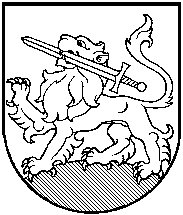 RIETAVO SAVIVALDYBĖS TARYBASPRENDIMASDĖL PRITARIMO RIETAVO SAVIVALDYBĖS TARYBOS 2014 METŲ VEIKLOS ATASKAITAI2015 m. vasario d.  Nr. T1-Rietavas  Vadovaudamasi Lietuvos Respublikos vietos savivaldos įstatymo 12 straipsnio 2 dalimi, 20 straipsnio  7 dalimi,  Rietavo savivaldybės tarybos veiklos reglamento, patvirtinto Rietavo savivaldybės tarybos  2011 m. gruodžio 8 d. sprendimu Nr. T1-205, 115 punktu, Rietavo   savivaldybės  taryba  n u s p r e n d ž i a:              Pritarti Rietavo savivaldybės tarybos 2014 m. veiklos  ataskaitai (pridedama).              Sprendimas gali būti skundžiamas Lietuvos Respublikos administracinių bylų teisenos įstatymo nustatyta tvarka.Savivaldybės meras							                                                                                                       PRITARTA                                                                                                       Rietavo savivaldybės tarybos                                                                                                       2015 m. vasario  d.                                                                                                       sprendimu Nr. T1-RIETAVO SAVIVALDYBĖS TARYBOS 2014 METŲ VEIKLOS ATASKAITAVadovaujantis Lietuvos Respublikos vietos savivaldos įstatymu ir Rietavo savivaldybės tarybos veiklos reglamentu, teikiama Tarybos veiklos ataskaita, kurioje pateikti  faktiniai duomenys ir informacija apie pagrindinių funkcijų vykdymą.             Rietavo savivaldybės tarybą sudaro 17 narių. Jie atstovauja 4 politinėms partijoms: Liberalų ir  centro sąjungai (11 Tarybos narių), Lietuvos socialdemokratų partijai (2 Tarybos nariai), Tėvynės sąjungai - Lietuvos krikščionims demokratams (2 Tarybos nariai), Darbo partijai (2 Tarybos nariai).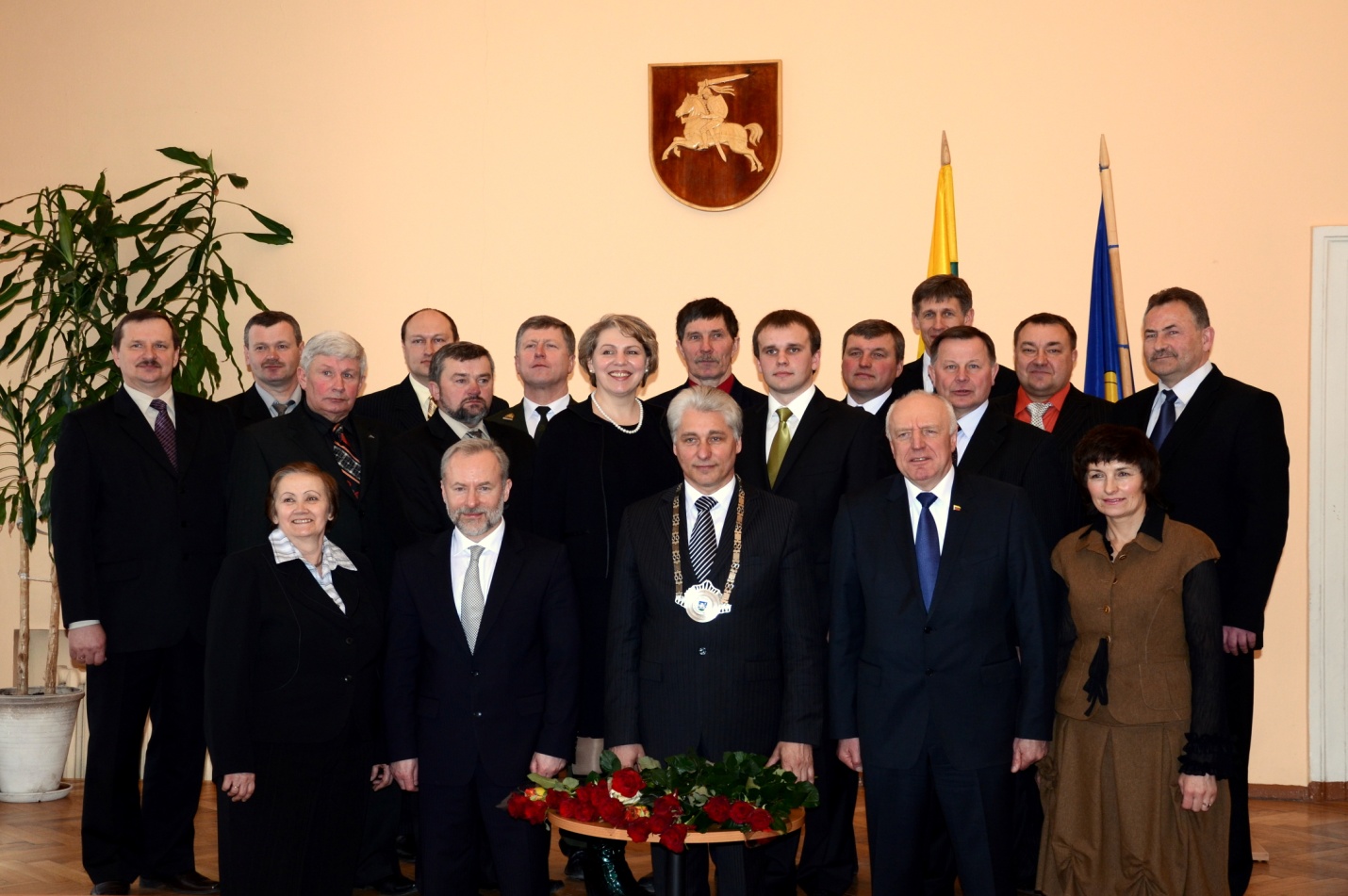                       Pirmasis ketvirtojo šaukimo Tarybos posėdis (2011 m. balandžio 7 d.)  2014 m. Taryba svarstė  240 (2013 m. – 220, 2012 m. – 240) sprendimų projektų, priėmė 236  sprendimus (2013 m. – 220, 2012 m. – 239) .Rietavo savivaldybės tarybos  2014 m. svarstytų sprendimų projektų irpriimtų sprendimų skaičius2014 m. Savivaldybės administracija  pagal Tarybos veiklos  reglamento nustatytą tvarką Tarybai svarstyti pateikė 231 (2013 m. – 207, 2012 m. – 223) sprendimo projektus: Teisės ir finansų skyrius – 115 (2013 m. – 99, 2012 m. – 113), Architektūros skyrius – 4  (2013 m. – 18, 2012 m. – 8), Kanceliarija – 22 (2013 m. – 18, 2012 m. – 24), Sveikatos, socialinės paramos ir rūpybos skyrius – 35 (2013 m. – 20, 2012 m. – 18), Švietimo, kultūros ir sporto skyrius  – 23 (2013 m. – 14, 2012 m. – 21), Vietos ūkio skyrius – 24 (2013 m. – 21, 2012 m. – 20), Žemės ūkio skyrius – 3 (2013 m. – 3, 2012 m. – 3), Vaiko teisių apsaugos skyrius – 1 (2013 m. – 1, 2012 m. – 0), specialistai, neįeinantys į Savivaldybės administracijos skyrius – 4 (2013 m. – 13, 2012 m. – 16). Sprendimų projektus teikė Kontrolės komitetas – 3 (2013 m. – 2, 2012 m. – 4), Savivaldybės kontrolierius – 1 (2013 m. – 1, 2012 m. – 2), Savivaldybės įstaigos – 5 (2013 m. – 9, 2012 m. – 10). 2014 METAIS RIETAVO SAVIVALDYBĖS TARYBOS SPRENDIMAIS PATVIRTINTOS PROGRAMOS, PLANAI, NUOSTATAI, DARBO REGLAMENTAS, TVARKOS, TAISYKLĖS IR ATASKAITOS           Patvirtintos programos:Rietavo savivaldybės administracijos seniūnijų 2014-2016 metų veiklos programos;Savivaldybės tarybos kontrolės komiteto 2014 m. antrojo pusmečio veiklos programa;Savivaldybės tarybos kontrolės komiteto 2015 m. pirmojo pusmečio veiklos programa;Rietavo savivaldybės mokyklų mokytojų ir pagalbos mokiniui specialistų 2015-2017 metų atestacijos programa;2015 metų viešųjų darbų programa;Rietavo savivaldybės 2014-2016 metų seniūnijų veiklos programų patikslinimas. Patvirtinti planai:Rietavo savivaldybės 2014–2016 metų strateginis veiklos planas;Rietavo savivaldybės bendrojo ugdymo mokyklų tinklo pertvarkos 2012-2015 metų bendrojo plano patikslinimas;Rietavo savivaldybės šilumos ūkio specialiojo plano atnaujinimo koncepcija;Rietavo savivaldybės 2014 metų socialinių paslaugų planas;Rietavo savivaldybės tarybos 2014 metų antrojo pusmečio darbo planas;Rietavo savivaldybės 2014-2015 metų administracinės naštos mažinimo priemonių planas;Atnaujintas Rietavo savivaldybės šilumos ūkio specialusis planas;Rietavo savivaldybės 2014–2016 metų strateginio veiklos plano patikslinimas;Rietavo savivaldybės tarybos 2015 metų pirmojo pusmečio darbo planas.           Patvirtinti nuostatai, darbo reglamentas:            Rietavo Lauryno Ivinskio gimnazijos nuostatai;            Rietavo savivaldybės Tverų vidurinės mokyklos nuostatai;            Rietavo savivaldybės Žadvainių pagrindinės mokyklos nuostatai;            Rietavo Mykolo Kleopo Oginskio meno mokyklos nuostatai;            Rietavo savivaldybės Irenėjaus Oginskio viešosios bibliotekos nuostatai;             Vienkartinių pašalpų ir kompensacijų skyrimo komisija ir jos veiklos nuostatai;            Rietavo savivaldybės kultūros ir etnokultūros globos taryba ir nuostatai;            Rietavo savivaldybės smulkaus ir vidutinio verslo ir žemės ūkio rėmimo programos projektų ir paraiškų komisijos pakeitimas;            Rietavo savivaldybės nevyriausybinių organizacijų taryba ir jos veiklos nuostatai            Rietavo savivaldybės vietinės rinkliavos už komunalinių atliekų surinkimą iš atliekų turėtojų ir atliekų tvarkymą nuostatai;            Rietavo savivaldybės vietinių rinkliavų nuostatai;            Rietavo savivaldybės Tverų vidurinės mokyklos pertvarkymas ir Rietavo sav. Tverų gimnazijos nuostatai.            Patvirtintos tvarkos, tvarkų aprašai ir taisyklės:Rietavo savivaldybės gyventojų telkimo visuomenei naudingai veiklai tvarkos aprašas;Rietavo savivaldybės mokinio krepšelio lėšų paskirstymo, perskirstymo, naudojimo ir perdavimo tvarka;Būsto šildymo, geriamojo ir karšto vandens išlaidų kompensacijų teikimo Rietavo savivaldybės gyventojams tvarkos aprašas;Rietavo savivaldybės daugiabučių gyvenamųjų namų naudojimo taisyklės;Vietos bendruomenių savivaldos 2013-2015 metų programos lėšų vietos bendruomenių sprendimams įgyvendinti Rietavo savivaldybėje skyrimo ir naudojimo tvarkos aprašas;Statinių, esančių Rietavo savivaldybės teritorijoje, tinkamos priežiūros taisyklės; Kreipimosi dėl socialinės paramos mokiniams, mokinių nemokamo maitinimo mokyklose ir paramos mokinio reikmenims įsigyti tvarkos aprašai;Licencijų verstis mažmenine prekyba alkoholiniais gėrimais išdavimo tvarkos aprašas;Mokėjimo už socialines paslaugas tvarkos aprašas;Rietavo savivaldybės studijų rėmimo programos lėšų skyrimo tvarkos aprašas;Kompensacijų už nuostolius, patirtus vykdant keleivinio kelių transporto viešųjų paslaugų įpareigojimus, apskaičiavimo ir išmokėjimo tvarkos aprašas;Valstybinės žemės nuomos mokesčio administravimo tvarka;Piniginės socialinės paramos teikimo nepasiturintiems Rietavo savivaldybės gyventojams tvarkos aprašas;Rietavo savivaldybės ilgalaikio materialiojo turto nuomos tvarkos aprašas;Rietavo savivaldybės pripažinto nereikalingu arba netinkamu (negalimu) naudoti Savivaldybės ir valstybės turto nurašymo, išardymo ir likvidavimo tvarkos aprašas;Rietavo savivaldybės turto perdavimo panaudos pagrindais laikinai neatlygintinai valdyti ir naudotis tvarkos aprašas.           Pritarta ataskaitoms:Rietavo savivaldybės visuomenės sveikatos stebėsenos 2012-2014 m. programos 2012 metų ataskaitai;Rietavo savivaldybės tarybos 2013 metų veiklos ataskaitai;Rietavo savivaldybės mero 2013 metų veiklos ataskaitai;Rietavo savivaldybės administracijos direktoriaus 2013 metų veiklos ataskaitai;Rietavo atviro jaunimo centro 2013 metų veiklos ataskaitai;Rietavo savivaldybės kultūros įstaigų 2013 metų veiklos ataskaitoms;VšĮ Rietavo pirminės sveikatos priežiūros centro 2013 metų veiklos ataskaitai;Rietavo socialinių paslaugų centro 2013 metų veiklos ataskaitai;Rietavo savivaldybės kontrolės ir audito tarnybos 2013 metų veiklos ataskaitai;Rietavo savivaldybės švietimo įstaigų vadovų 2013 metų veiklos ataskaitoms;Rietavo savivaldybės tarybos Kontrolės komiteto 2014 metų veiklos ataskaitai.Priimtos ataskaitos ir finansinės atskaitomybės rinkiniai: Rietavo savivaldybės nevyriausybinių organizacijų rėmimo programos 2013 metų lėšų panaudojimo ataskaita;Rietavo savivaldybės privatizavimo fondo 2013 metų lėšų panaudojimo ataskaita;Savivaldybės smulkaus ir vidutinio verslo rėmimo programos 2013 metų lėšų panaudojimo ataskaita;Rietavo savivaldybės žemės ūkio rėmimo programos 2013 metų lėšų panaudojimo ataskaita;Rietavo savivaldybės melioracijos statinių renovacijos, priežiūros ir remonto darbų 2013 metų programos įvykdymo ataskaita;Rietavo savivaldybės vietinės reikšmės kelių priežiūros ir plėtros programos 2013 metų lėšų panaudojimo ataskaita;Rietavo savivaldybės aplinkos apsaugos rėmimo specialiosios programos 2013 metų priemonių vykdymo ataskaita;Rietavo savivaldybės 2013 metų komunalinių atliekų surinkimo ir tvarkymo programos lėšų panaudojimo ataskaita;Rietavo savivaldybės korupcijos prevencijos programos 2013 metų įgyvendinimo ataskaita;Rietavo savivaldybės vykdomų visuomenės sveikatos priežiūros funkcijų įgyvendinimo 2013 metų ataskaita;Rietavo savivaldybės bendruomenės rėmimo fondo 2013 metų lėšų panaudojimo ataskaita;Rietavo savivaldybės visuomenės sveikatos rėmimo specialiosios programos 2013 metų priemonėms įgyvendinti lėšų panaudojimo ataskaita;VšĮ Rietavo pirminės sveikatos priežiūros centro 2013 metų finansinių ataskaitų rinkinys;UAB „Rietavo komunalinis ūkis“ 2013 metų metinio pranešimas, metinė finansinė atskaitomybė, pelnas (nuostolis);Rietavo savivaldybės 2013 metų konsoliduotųjų finansinių ataskaitų ir biudžeto vykdymo ataskaita;Rietavo savivaldybės administracijos, Savivaldybei pavaldžių ir (arba) jos valdymo sričiai priskirtų viešųjų juridinių asmenų 2013 metų finansų kontrolės būklės ataskaita.9 Tarybos sprendimai pripažinti netekusiais galios, 57 pakeisti dėl euro įvedimo.           Vykdydama Vyriausybės atstovo Telšių apskrityje reikalavimus ir vadovaudamasi Lietuvos Respublikos vietos savivaldos įstatymu, Rietavo savivaldybės administracijos direktorius ir Taryba patvirtino Rietavo savivaldybės seniūnaičių rinkimų tvarkos aprašą, Rietavo Lauryno Ivinskio gimnazijos, Rietavo savivaldybės Tverų vidurinės, Rietavo savivaldybės Žadvainių pagrindinės, Rietavo Mykolo Kleopo Oginskio meno mokyklų nuostatus, Rietavo savivaldybės mokinio krepšelio lėšų paskirstymo, perskirstymo, naudojimo ir perdavimo tvarką, Rietavo savivaldybės 2014-2015 metų administracinės naštos mažinimo priemonių planą, Licencijų verstis mažmenine prekyba alkoholiniais gėrimais išdavimo tvarkos aprašą, Rietavo savivaldybės nevyriausybinių organizacijų tarybą ir jos veiklos nuostatus, pakeitė Rietavo savivaldybės tarybos veiklos reglamentą.KOMITETAI IR JŲ VEIKLASavivaldybės  teikiamiems klausimams preliminariai nagrinėti, išvadoms ir pasiūlymams teikti, kontroliuoti, kaip laikomasi įstatymų ir vykdomi Tarybos sprendimai ir mero potvarkiai, yra sudariusi 5 komitetus:  Iš viso įvyko 39 komitetų posėdžiai, kuriuose  apsvarstyti 279 klausimai.               Ūkio plėtros ir ekologijos komitetas (pirmininkas Albinas Maslauskas) svarstė klausimus dėl: Rietavo savivaldybės aplinkos apsaugos rėmimo specialiosios programos 2013 metų priemonių vykdymo ataskaitos patvirtinimo; Rietavo savivaldybės vietinės reikšmės kelių priežiūros ir plėtros programos 2013 metų lėšų panaudojimo ataskaitos patvirtinimo; Rietavo savivaldybės melioracijos statinių renovacijos, priežiūros ir remonto darbų 2013 metų programos įvykdymo ataskaitos patvirtinimo; Rietavo savivaldybės aplinkos apsaugos rėmimo specialiosios programos 2014 metų sąmatos patvirtinimo; Rietavo savivaldybės aplinkos apsaugos rėmimo specialiosios programos 2013 metų sąmatos likučių paskirstymo 2014 m. patvirtinimo; Rietavo savivaldybės 2014 metų valstybės lėšomis finansuojamų melioracijos statinių priežiūros ir remonto darbų sąrašo patvirtinimo; Rietavo savivaldybės tarybos 2001 m. kovo 15 d. sprendimo Nr. 36 „Dėl Rietavo savivaldybės gyvenamųjų vietovių šunų, kačių ir kitų ne žemės ūkio paskirties gyvūnų laikymo ir priežiūros taisyklių patvirtinimo“ pripažinimo netekusiu galios; Rietavo savivaldybės 2014 metų biudžeto projekto; patalpų perdavimo Rietavo savivaldybės administracijos Rietavo seniūnijai; netvarkomų, apleistų arba nenaudojamų pastatų ir statinių, kuriems 2014 metais taikomas 1 procento nekilnojamojo turto mokesčio tarifas, sąrašo patvirtinimo; būsto šildymo, geriamojo ir karšto vandens išlaidų kompensacijų teikimo Rietavo savivaldybės gyventojams tvarkos aprašo patvirtinimo; Rietavo savivaldybės daugiabučių gyvenamųjų namų naudojimo taisyklių patvirtinimo; leidimo privatizuoti gyvenamąjį namą su pagalbinio ūkio paskirties pastatais; Savivaldybei nuosavybės teise priklausančių objektų įtraukimo į Privatizavimo objektų sąrašą; Rietavo savivaldybės smulkaus ir vidutinio verslo ir žemės ūkio rėmimo programos projektų ir paraiškų vertinimo komisijos pakeitimo; Rietavo savivaldybės tarybos 2007 m. liepos 5 d. sprendimo Nr. T1-102 „Dėl Rietavo savivaldybės daugiabučių namų modernizavimo 2007 – 2009 m. programos patvirtinimo“ 2 punkto panaikinimo; Kelių priežiūros ir plėtros programos finansavimo lėšų 2014 metų sąmatos patvirtinimo; Rietavo savivaldybės šilumos ūkio specialiojo plano atnaujinimo koncepcijos patvirtinimo; UAB „Rietavo komunalinis ūkis“ 2013 metų metinio pranešimo, metinės finansinės atskaitomybės, pelno (nuostolių) patvirtinimo; netvarkomų, apleistų arba nenaudojamų pastatų ir statinių, kuriems 2014 metais taikomas 1 procento nekilnojamojo turto mokesčio tarifas, sąrašo patvirtinimo; leidimo privatizuoti kiemo statinius; pavadinimo gatvei suteikimo; statinių, esančių Rietavo savivaldybės teritorijoje, tinkamos priežiūros taisyklių patvirtinimo; žemės mokesčio tarifų 2015 metams nustatymo; neapmokestinamų žemės sklypų dydžių Rietavo savivaldybėje 2014 metams nustatymo; nekilnojamojo turto mokesčio tarifų 2015 metams nustatymo; Kelių priežiūros ir plėtros programos finansavimo 2014 metų papildomų lėšų sąmatos patvirtinimo; energinio efektyvumo didinimo daugiabučiuose namuose programos papildymo; valstybinės žemės nuomos mokesčio tarifų ir neapmokestinamų dydžių 2014 metams nustatymo; atnaujinto Rietavo savivaldybės šilumos ūkio specialiojo plano patvirtinimo; licencijų verstis mažmenine prekyba alkoholiniais gėrimais išdavimo tvarkos aprašo patvirtinimo; Rietavo savivaldybės 2014-2015 metų administracinės naštos mažinimo priemonių plano patvirtinimo; Rietavo savivaldybės tarybos 2014 metų antrojo pusmečio darbo plano patvirtinimo; pritarimo infrastruktūros plėtros ir infrastruktūros plėtros finansavimo sutarčiai; metų valstybės lėšomis finansuojamų melioracijos statinių priežiūros ir remonto darbų sąrašo patikslinimo; pritarimo susitarimui dėl Telšių regiono komunalinių atliekų tvarkymo sistemos sukūrimo ir eksploatavimo sutarties pakeitimo; Rietavo Oginskių dvaro sodybos parko su prieigomis detaliojo plano koncepcijos patvirtinimo; Rietavo savivaldybės smulkaus ir vidutinio verslo rėmimo programos lėšų skirstymo tvarkos aprašo, patvirtinto Rietavo savivaldybės tarybos 2011 m. spalio 20 d. sprendimu Nr. T1-188, 7 ir 8 punktų pakeitimo; Rietavo savivaldybės kaimo teritorijų vystymo ir žemės ūkio plėtros programos paramos žemės ūkiui teikimo taisyklių, patvirtintų Rietavo savivaldybės tarybos 2011 m. vasario 17 d. sprendimu Nr.  T1-19, 8 ir 9 punktų pakeitimo; UAB „Rietavo komunalinis ūkis“ perskaičiuotų šilumos ir karšto vandens kainų dedamųjų nustatymo; UAB „Telšių regiono atliekų tvarkymo centras“ metinės regioninės atliekų tvarkymo sistemos sąmatos 2015 metams patvirtinimo; Rietavo savivaldybės vietinės rinkliavos už komunalinių atliekų surinkimą iš atliekų turėtojų ir atliekų tvarkymą nuostatų patvirtinimo; Rietavo savivaldybės tarybos 2013 m. lapkričio 22 d. sprendimu Nr. T1-188 patvirtinto Vietinės rinkliavos už komunalinių atliekų surinkimą ir tvarkymą lengvatų teikimo Rietavo savivaldybės gyventojams tvarkos aprašo 5 punkto ir 1 priedo pakeitimo; kompensacijos už nuostolius, patirtus vykdant keleivinio kelių transporto viešųjų paslaugų įsipareigojimus, apskaičiavimo ir išmokėjimo tvarkos parašo patvirtinimo; Rietavo savivaldybės vietinių rinkliavų nuostatų patvirtinimo; viešame aukcione parduodamo Savivaldybės nekilnojamojo turto ir kitų nekilnojamųjų daiktų sąrašo patvirtinimo; keleivių vežimo vietiniais reguliaraus maršrutais įkainio nustatymo; Rietavo Oginskių kultūros istorijos muziejaus teikiamų paslaugų, medienos užpajamavimo ir pardavimo kainų patvirtinimo; Rietavo savivaldybės vietinės reikšmės kelių ir gatvių sąrašo patikslinimo ir papildymo; Rietavo savivaldybės tarybos 2012 m. lapkričio 22 d. sprendimo Nr. T1-205 pripažinimo netekusiu galios; valstybinės žemės nuomos mokesčio administravimo tvarkos patvirtinimo; Rietavo Oginskių dvaro sodybos parko su prieigomis detaliojo plano koncepcijos patvirtinimo; 2015 metų viešųjų darbų programos patvirtinimo; leidimų važiuoti Rietavo savivaldybės vietinės reikšmės keliais didžiagabaritėmis ir (ar) sunkiasvorėmis transporto priemonėmis išdavimo tvarkos priedų pakeitimo; Rietavo savivaldybės tarybos veiklos reglamento, patvirtinto Rietavo savivaldybės tarybos 2011 m. gruodžio 8 d. sprendimu Nr. T1-205, pakeitimo; Rietavo savivaldybės tarybos 2015 metų pirmojo pusmečio darbo plano patvirtinimo; Rietavo savivaldybės tarybos 2011 m. rugsėjo 15 d. sprendimo Nr. T1-161 „Dėl mokinių vežiojimo organizavimo ir važiavimo išlaidų kompensavimo tvarkos patvirtinimo“ 24 punkto pakeitimo; Rietavo savivaldybės turto perdavimo panaudos pagrindais laikinai neatlygintai valdyti ir naudotis aprašo patvirtinimo; Rietavo savivaldybės ilgalaikio materialiojo turto nuomos tvarkos aprašo patvirtinimo; pritarimo steigti Rietavo miesto veiklos grupę-asociaciją „Rietavo miesto VVG“;  įstaigų prašymai.Švietimo, kultūros ir sporto komitete (pirmininkė Janina Drevinskienė) buvo svarstyti klausimai dėl: Rietavo savivaldybės nevyriausybinių organizacijų rėmimo programos 2013 metų lėšų panaudojimo ataskaitos patvirtinimo; Rietavo Lauryno Ivinskio gimnazijos nuostatų patvirtinimo; Rietavo savivaldybės Tverų vidurinės mokyklos nuostatų patvirtinimo; Rietavo savivaldybės Žadvainių pagrindinės mokyklos nuostatų patvirtinimo; Rietavo Mykolo Kleopo Oginskio meno mokyklos nuostatų patvirtinimo; Rietavo savivaldybės Irenėjaus Oginskio viešosios bibliotekos nuostatų patvirtinimo; Rietavo savivaldybės 2014 metų biudžeto projekto; Rietavo savivaldybės Irenėjaus Oginskio viešosios bibliotekos Girdvainių filialo veiklos nutraukimo; pritarimo Rietavo atviro jaunimo centro planuojamam įgyvendinti projektui „Gerovė – per kompetencijas ir įgūdžius“; prašymo įregistruoti Rietavo savivaldybės kūno kultūros mokytojų asociacijos buveinę Rietavo Lauryno Ivinskio gimnazijos patalpose; Rietavo savivaldybės bendrojo ugdymo mokyklų tinklo pertvarkos 2012-2015 metų bendrojo plano pakoregavimo; Rietavo savivaldybės mokinio krepšelio lėšų paskirstymo, perskirstymo, naudojimo ir perdavimo tvarkos patvirtinimo; Rietavo savivaldybės švietimo įstaigų klasių komplektų ir priešmokyklinio ugdymo grupių skaičiaus 2014-2015 mokslo metais patvirtinimo; Rietavo savivaldybės kultūros ir etnokultūros globos tarybos sudarymo ir nuostatų patvirtinimo; pritarimo Rietavo atviro jaunimo centro 2013 metų veiklos ataskaitai; pritarimo Rietavo savivaldybės kultūros įstaigų 2013 metų veiklos ataskaitoms; Rietavo lopšelio-darželio darbo vasaros metu; Rietavo savivaldybės tarybos 2013 m. kovo 28 d. sprendimu Nr. T1-41 patvirtinto Priėmimo į Rietavo Mykolo Kleopo Oginskio meno mokyklą tvarkos aprašo 6.1.4., 6.2.3. ir 7.4. papunkčių pakeitimo; pritarimo partnerystės tarp Rietavo savivaldybės ir Kętrzyno valsčiaus (Lenkijos Respublika) tarybos sutarčiai; mokslų metų pradžios ir trukmės nustatymo Rietavo Mykolo Kleopo Oginskio meno mokykloje; priimamų į Rietavo Mykolo Kleopo Oginskio meno mokyklą mokinių skaičiaus nustatymo; organizacinio komiteto 2015-iesiems – Mykolo Kleopo Oginskio metams – minėti Rietavo savivaldybėje sudarymo; mokinių nemokamo maitinimo dienos įkainio nustatymo; Rietavo savivaldybės 2014-2015 metų administracinės naštos mažinimo priemonių plano patvirtinimo; Rietavo savivaldybės tarybos 2014 metų antrojo pusmečio darbo plano patvirtinimo; Rietavo savivaldybės kultūros ir socialinių įstaigų vadovų tarnybinių atlyginimų ir priedų nustatymo; mokinio krepšelio lėšų skyrimo; Rietavo savivaldybės švietimo įstaigų klasių komplektų ir priešmokyklinio ugdymo grupių skaičiaus 2014-2015 mokslo metais patvirtinimo; Rietavo savivaldybės švietimo įstaigų vadovų papildomo darbo; Rietavo savivaldybės studijų rėmimo programos lėšų skyrimo tvarkos aprašo ir paraiškų svarstymo komisijos patvirtinimo; Rietavo Lauryno Ivinskio gimnazijos mokytojų ir pagalbos mokiniui specialistų (išskyrus psichologus) atestacijos komisijos patvirtinimo; pritarimo Rietavo savivaldybės švietimo įstaigų 2013 metų veiklos ataskaitoms; Rietavo savivaldybės mokinio krepšelio lėšų paskirstymo, perskirstymo, naudojimo ir perdavimo tvarkos patvirtinimo; Bendravimo su vaikais tobulinimo kursų organizavimo tvarkos aprašo, patvirtinto Rietavo savivaldybės tarybos 2013 m. balandžio 25 d. sprendimu Nr. T1-67, 14 ir 20 punktų pakeitimo; Rietavo Mykolo Kleopo Oginskio meno mokyklos teikiamų paslaugų kainų patvirtinimo; knygos kainos patvirtinimo; Rietavo savivaldybės nevyriausybinių organizacijų tarybos sudarymo ir jos nuostatų patvirtinimo; mokamų paslaugų, teikiamų Rietavo savivaldybės Irenėjaus Oginskio viešosios bibliotekos, įkainių ir patalpų nuomos mokesčių nustatymo; Rietavo savivaldybės mokytojų ir pagalbos mokiniui specialistų 2015-2017 metų atestacijos programų patvirtinimo; startinio mokesčio nustatymo; Rietavo savivaldybės tarybos veiklos reglamento, patvirtinto Rietavo savivaldybės tarybos 2011 m. gruodžio 8 d. sprendimu Nr. T1-205, pakeitimo; Rietavo savivaldybės tarybos 2015 metų pirmojo pusmečio darbo plano patvirtinimo ir kt. Sveikatos ir socialinės paramos komitetas (pirmininkas Jonas Rekašius) 2014 m. svarstė klausimus dėl: pritarimo Rietavo savivaldybės visuomenės sveikatos stebėsenos 2012-2014 m. programos 2012 m. ataskaitai; Rietavo savivaldybės gyventojų telkimo visuomenei naudingai veiklai tvarkos aprašo patvirtinimo; Vienkartinių pašalpų ir kompensacijų skyrimo komisijos sudarymo ir jos veiklos nuostatų patvirtinimo; Rietavo savivaldybės 2014 m. biudžeto projekto; medicinos punktų darbo; pritarimo Rietavo savivaldybės vykdomų visuomenės sveikatos priežiūros funkcijų įgyvendinimo 2013 metų ataskaitai; būsto šildymo, geriamojo ir karšto vandens išlaidų kompensacijų teikimo Rietavo savivaldybės gyventojams tvarkos aprašo patvirtinimo; Rietavo socialinių paslaugų centre teikiamų socialinių paslaugų kainų patvirtinimo; Rietavo savivaldybės bendruomenės rėmimo fondo 2013 metų lėšų panaudojimo ataskaitos patvirtinimo; Rietavo savivaldybės visuomenės sveikatos rėmimo specialiosios programos 2013 metų priemonėms įgyvendinti lėšų panaudojimo ataskaitos; Rietavo savivaldybės visuomenės sveikatos rėmimo specialiosios programos 2014 metų priemonėms įgyvendinti lėšų sąmatos patvirtinimo; pritarimo VšĮ Rietavo pirminės sveikatos priežiūros centro 2013 metų veiklos ataskaitai ir 2014 m. veiklos užduočių patvirtinimo; VšĮ Rietavo pirminės sveikatos priežiūros centro 2013 metų finansinių ataskaitų rinkinio patvirtinimo; vietos bendruomenių savivaldos 2013-2015 metų programos lėšų vietos bendruomenių sprendimams įgyvendinti Rietavo savivaldybėje skyrimo ir naudojimo tvarkos aprašo patvirtinimo; Rietavo savivaldybės 2014 metų socialinių paslaugų plano patvirtinimo; pritarimo viešosios įstaigos Plungės rajono greitosios medicinos pagalbos 2014 m. veiklos užduotims ir direktoriaus tarnybinio atlyginimo priedo nustatymui; pritarimo Rietavo socialinių paslaugų centro 2013 metų veiklos ataskaitai; mokesčio už vaikų išlaikymą Rietavo savivaldybės ikimokyklinėse įstaigose tvarkos 4 punkto pakeitimo;  Rietavo savivaldybės visuomenės sveikatos rėmimo specialiosios programos 2014 metų lėšų paskirstymo patvirtinimo; viešosios įstaigos Rietavo pirminės sveikatos priežiūros centro vyriausiojo gydytojo pareiginės algos bazinio dydžio ir priedo nustatymo; kreipimosi socialinės paramos mokiniams, mokinių nemokamo maitinimo mokyklose ir paramos mokinio reikmenims įsigyti tvarkos aprašo patvirtinimo; mokinių nemokamo maitinimo dienos įkainio nustatymo; Savivaldybės socialinio būsto fondui plėtoti skirtų lėšų panaudojimo; Rietavo savivaldybės 2014-2015 metų administracinės naštos mažinimo priemonių plano patvirtinimo; Rietavo savivaldybės tarybos 2014 metų antrojo pusmečio darbo plano patvirtinimo; pritarimo Klaipėdos rajono savivaldybės visuomenės sveikatos biuro teikiamai paraiškai „Sveikatos priežiūros paslaugų teikimo mokyklose ir ikimokyklinio ugdymo įstaigose gerinimas“; biudžetinės įstaigos Rietavo socialinių paslaugų centro nuostatų 4 ir 5 punktų pakeitimo; Rietavo savivaldybės biudžetinių įstaigų etatų skaičiaus patvirtinimo; mokėjimo už socialines paslaugas tvarkos aprašo patvirtinimo; Rietavo socialinių paslaugų centro teikiamų socialinių paslaugų įkainių patvirtinimo; Rietavo savivaldybės tarybos 2014 m. liepos 10 d. sprendimo Nr. T1-110 „Dėl mokinių nemokamo maitinimo dienos įkainio patvirtinimo“ priedo pakeitimo; Rietavo savivaldybės tarybos 2014 m. balandžio 24 d. sprendimu Nr. T1-70 patvirtinto Vietos bendruomenių savivaldos 2013-2015 metų programos lėšų vietos bendruomenių sprendimams įgyvendinti Rietavo savivaldybėje skyrimo ir naudojimo tvarkos aprašo 19 punkto pakeitimo; Rietavo savivaldybės tarybos 2014 m. gegužės 29 d. sprendimo Nr. T1-86 „Dėl mokesčio už vaikų išlaikymą Rietavo savivaldybės ikimokyklinėse įstaigose tvarkos 4 punkto pakeitimo“ pakeitimo; Rietavo savivaldybės tarybos 2014 m. kovo 27 d. sprendimu Nr. T1-47 patvirtinto Būsto šildymo išlaidų, geriamojo vandens išlaidų ir karšto vandens išlaidų kompensacijų teikimo Rietavo savivaldybės gyventojams tvarkos aprašo 16 punkto pakeitimo; Rietavo savivaldybės tarybos 2014 m. vasario 13 d. sprendimu Nr. T1-24 patvirtinto Rietavo savivaldybės gyventojų telkimo visuomenei naudingai veiklai atlikti tvarko aprašo 14 punkto pakeitimo; Rietavo savivaldybės 2015 metų viešųjų darbų, teikiančių socialinę naudą vietos bendruomenei, sąrašo patvirtinimo; pritarimo viešosios įstaigos Plungės rajono greitosios medicinos pagalbos organizacinei struktūrai ir darbuotojų etatų sąrašui; kompensacijų už nuostolius, patirtus vykdant keleivinio kelių transporto viešųjų paslaugų įsipareigojimus, apskaičiavimo ir išmokėjimo tvarkos aprašo patvirtinimo; Rietavo savivaldybės visuomenės sveikatos rėmimo specialiosios programos paraiškos ir ataskaitos formų patvirtinimo; socialinės globos kainos patvirtinimo; ilgalaikės (trumpalaikės) socialinės globos kainos nustatymo; Rietavo savivaldybės tarybos 2013 m. gruodžio 19 d. sprendimu Nr. T1-199 patvirtinto Socialinės pašalpos teikimo nepasiturintiems Rietavo savivaldybės gyventojams tvarkos aprašo 36 punkto pakeitimo; socialinės globos lovos įkainio nustatymo; vidutinės kieto kuro kainos kompensacijoms skaičiuoti nustatymo; Rietavo savivaldybės tarybos 2013 m. lapkričio 22 d. sprendimu Nr. T1-188 patvirtinto Vietinės rinkliavos už komunalinių atliekų surinkimą ir tvarkymą lengvatų teikimo Rietavo savivaldybės gyventojams tvarkos aprašo 5 punkto ir 1 priedo pakeitimo; Savivaldybės socialinio būsto fondui plėtoti skirtų lėšų panaudojimo; piniginės socialinės paramos teikimo nepasiturintiems Rietavo savivaldybės gyventojams tvarkos aprašo patvirtinimo; Rietavo savivaldybės tarybos 2013 m. spalio 24 d. sprendimu Nr. T1-158 patvirtinto mokesčio už vaikų išlaikymą Rietavo savivaldybės ikimokyklinėse įstaigose tvarkos 5.8. punkto pakeitimo; Rietavo savivaldybės tarybos veiklos reglamento, patvirtinto Rietavo savivaldybės tarybos 2011 m. gruodžio 8 d. sprendimu Nr. T1-205, pakeitimo; Rietavo savivaldybės tarybos 2015 metų pirmojo pusmečio darbo plano patvirtinimo; delegavimo į neeilinį visuotinį VšĮ Plungės rajono greitosios medicinos pagalbos dalininkų susirinkimą ir kt.Finansų ir ekonomikos komitetas (pirmininkė Alma Lengvenienė) nagrinėjo klausimus dėl: Rietavo savivaldybės biudžetinių įstaigų etatų skaičiaus patvirtinimo; Rietavo savivaldybės žemės ūkio rėmimo programos 2013 metų lėšų panaudojimo ataskaitos patvirtinimo; Savivaldybės smulkaus ir vidutinio verslo rėmimo programos 2013 metų lėšų panaudojimo ataskaitos patvirtinimo; Rietavo savivaldybės privatizavimo fondo 2013 metų lėšų panaudojimo ataskaitos patvirtinimo; Rietavo savivaldybės 2013 metų komunalinių atliekų surinkimo ir tvarkymo programos lėšų panaudojimo ataskaitos patvirtinimo; Rietavo savivaldybės aplinkos apsaugos rėmimo specialiosios programos 2014 metų sąmatos patvirtinimo; Rietavo savivaldybės komunalinių atliekų surinkimo ir tvarkymo 2013 m. sąmatos likučių paskirstymo 2014 metams ir komunalinių atliekų surinkimo ir tvarkymo 2014 metų sąmatos patvirtinimo; Rietavo savivaldybės privatizavimo fondo lėšų 2014 metų sąmatos patvirtinimo; negyvenamųjų patalpų nuomos sutarties atnaujinimo; sutikimo perimti valstybės turtą; negyvenamųjų patalpų suteikimo panaudos pagrindais; Rietavo savivaldybės kultūros ir socialinių paslaugų įstaigų vadovų tarnybinių atlyginimų ir priedų nustatymo; ilgalaikės paskolos iki 500,0 tūkst. Lt paėmimo ir panaudojimo; Rietavo savivaldybės 2014 m. biudžeto projekto; finansinės paramos skyrimo Aidai Grabauskienei; Savivaldybės materialiojo turto nuomos sutarties nutraukimo; įgyvendinus projektą „Medingėnų gyvenvietės viešosios infrastuktūros plėtra“ įgyto turto įtraukimo į apskaitos registrus; pritarimo VšĮ Rietavo pirminės sveikatos priežiūros centro 2013 metų veiklos ataskaitai ir 2014 m. veiklos užduočių patvirtinimo; VšĮ Rietavo pirminės sveikatos priežiūros centro 2013 metų finansinių ataskaitų rinkinio patvirtinimo; UAB „Rietavo komunalinis ūkis“ 2013 metų metinio pranešimo, metinės finansinės atskaitomybės, pelno (nuostolių) patvirtinimo; žemės mokesčio tarifų 2015 metams nustatymo; neapmokestinamų žemės sklypų dydžių Rietavo savivaldybėje 2014 metams nustatymo; nekilnojamojo turto mokesčio tarifų 2015 metams nustatymo; žemės mokesčio lengvatos suteikimo; Tverų vidurinės mokyklos Medingėnų skyriaus mokyklos pastato vertės padidinimo; knygos kainos patvirtinimo; valstybinės žemės nuomos mokesčio tarifų ir neapmokestinamų dydžių 2014 metams nustatymo; Rietavo savivaldybės kultūros ir socialinių įstaigų vadovų tarnybinių atlyginimų ir priedų nustatymo; pritarimo Rietavo savivaldybės administracijos, Savivaldybei pavaldžių ir (arba) jos valdymo sričiai priskirtų viešųjų juridinių asmenų 2013 metų finansų kontrolės būklės ataskaitai; Rietavo savivaldybės 2013 metų konsoliduotųjų finansinių ataskaitų ir biudžeto vykdymo ataskaitos patvirtinimo; Rietavo savivaldybės tarybos 2014 metų antrojo pusmečio darbo plano patvirtinimo; Rietavo savivaldybės 2014-2015 metų administracinės naštos mažinimo priemonių plano patvirtinimo; Savivaldybės turto, pripažinto nereikalingu arba netinkamu (negalimu) naudoti, nurašymo; UAB „Rietavo komunalinis ūkis“ perskaičiuotų šilumos ir karšto vandens kainų dedamųjų nustatymo; fiksuotų pajamų mokesčio dydžių ir lengvatų, taikomų įsigyjant verslo liudijimus 2015 metais vykdomai veiklai, nustatymo; Rietavo savivaldybės vietinių rinkliavų nuostatų patvirtinimo; Savivaldybės mokyklinio autobuso nuomos kainos patvirtinimo; Rietavo savivaldybės autobuso „SETRA“ teikiamų paslaugų įkainių patvirtinimo; Rietavo savivaldybės tarybos 2011 m. gruodžio 8 d. sprendimo Nr. T1-231 „Dėl Rietavo savivaldybės gyvenamųjų patalpų nuomos mokesčio“ pakeitimo; UAB „Telšių regiono atliekų tvarkymo centras“ metinės regioninės atliekų tvarkymo sistemos sąmatos 2015 metams patvirtinimo; turto, įgyto įgyvendinus projektą „Dalies Rietavo Oginskių dvaro sodybos parko sutvarkymas pritaikant turizmo reikmėms (II etapas)“ vertės patvirtinimo ir įtraukimo į apskaitos registrus; uždarosios akcinės bendrovės „Rietavo komunalinis ūkis“ geriamojo vandens ir nuotekų tvarkymo paslaugų kainų; Rietavo savivaldybės tarybos 2009 m. lapkričio 26 d. sprendimo Nr. T1-330 „Dėl daugiabučių namų šildymo ir karšto vandens sistemų priežiūros maksimalaus tarifo nustatymo“ 1 punkto pakeitimo; įkainių patvirtinimo; Rietavo savivaldybės Medingėnų gyvenvietės vandentiekio ir nuotekų tinklų rekonstrukcijos ir plėtros; Rietavo savivaldybės tarybos 2010 m. kovo 25 d. sprendimo Nr. T1-95 „Dėl patalpų nuomos įkainio nustatymo“ 2 punkto pakeitimo; Rietavo savivaldybės tarybos 2008 m. gruodžio 23 d. sprendimo Nr. T1-349 „Dėl Rietavo savivaldybės Žadvainių pagrindinės mokyklos autobuso nuomos kainos nustatymo“ pakeitimo; Rietavo savivaldybės tarybos 2009 m. gruodžio 23 d. sprendimo Nr. T1-386 „Dėl sporto salės nuomos įkainio nustatymo“ 1 punkto 1.1. ir 1.2. papunkčių pakeitimo; Rietavo savivaldybės tarybos 2013 m. gruodžio 19 d. sprendimo Nr. T1-218 „Dėl mokyklinių autobusų nuomos kainos patvirtinimo“ pakeitimo; Rietavo savivaldybės pripažinto nereikalingu arba netinkamu (negalimu) naudoti Savivaldybės ir valstybės turto nurašymo, išardymo ir likvidavimo tvarkos aprašo patvirtinimo; Rietavo savivaldybės turto perdavimo panaudos pagrindais laikinai neatlygintinai valdyti ir naudotis tvarkos aprašo patvirtinimo; patalpų, įgarsinimo aparatūros nuomos ir kitų Rietavo savivaldybės kultūros centro teikiamų atlygintinų paslaugų kainų nustatymo; Tverų vidurinės mokyklos teikiamų paslaugų kainų nustatymo; Rietavo savivaldybės tarybos 2013 m. balandžio 25 d. sprendimo Nr. T1-73 „Dėl Rietavo savivaldybės turto valdymo, naudojimo ir disponavimo juo patikėjimo teise tvarko aprašo patvirtinimo“ pakeitimo; reprezentacijai skirtų Savivaldybės biudžeto lėšų naudojimo tvarkos aprašo, patvirtinto Rietavo savivaldybės tarybos 2008 m. kovo 6 d. sprendimu Nr. T1-72, 10 punkto pakeitimo; įstaigų prašymai. Kontrolės komitetas (pirmininkas Jonas Šiurys) 2014 m. posėdžiavo 4 kartus. Svarstė klausimus dėl: Rietavo savivaldybės 2013 metų konsoliduotųjų finansinių ataskaitų ir biudžeto vykdymo ataskaitos patvirtinimo; Rietavo savivaldybės 2014-2015 metų administracinės naštos mažinimo priemonių plano patvirtinimo; Rietavo savivaldybės tarybos 2014 metų antrojo pusmečio darbo plano patvirtinimo; Savivaldybės tarybos Kontrolės komiteto 2014 metų antrojo pusmečio veiklos programos patvirtinimo; pritarimo Rietavo savivaldybės Kontrolės ir audito tarnybos 2013 metų veiklos ataskaitai; pritarimo Rietavo savivaldybės Kontrolės ir audito tarnybos 2015 metų veiklos planui; Rietavo savivaldybės tarybos veiklos reglamento, patvirtinto Rietavo savivaldybės tarybos 2011 m. gruodžio 8 d. sprendimu Nr. T1-205, pakeitimo; Rietavo savivaldybės tarybos Kontrolės komiteto 2014 metų veiklos ataskaitos; Rietavo savivaldybės tarybos Kontrolės komiteto 2015 metų pirmojo pusmečio veiklos programos patvirtinimo;  Rietavo savivaldybės tarybos 2015 metų pirmojo pusmečio darbo plano patvirtinimo.KOMISIJOS IR JŲ VEIKLA   Savivaldybės taryba yra patvirtinusi keturias nuolatines komisijas: Administracinę komisiją (pirmininkas – Povilas Batavičius), Etikos komisiją (pirmininkas – Jonas Rekašius), Kovos su korupcija komisiją (pirmininkas – Arturas Kungys) ir Peticijų komisiją (pirmininkas – Jonas Eugenijus Bačinskas).               2014 metais Administracinė, Etikos ir Peticijų komisijos neposėdžiavo.     2014 metais įvyko 2 Kovos su korupcija (pirmininkas – Arturas Kungys) komisijos posėdžiai, kuriuose svarstyti 3 klausimai. Svarstytas Rietavo savivaldybės 2013-2014 m. korupcijos prevencijos programos priemonių vykdymas, aptarti 2013 m. pabaigoje vykdytos gyventojų apklausos apie gyventojų požiūrį į korupciją ir jos paplitimą ir Savivaldybės teikiamų paslaugų kokybę rezultatai, svarstyti naujai parengtos 2014 m. gyventojų apklausos klausimai.Vadovaudamasi Lietuvos Respublikos vietos savivaldos įstatymo 15 straipsnio 4 punktu ir Rietavo savivaldybės tarybos veiklos reglamentu,  Savivaldybės taryba 2011 m. savo kadencijos laikotarpiui sudarė 20 kitų komisijų ir tarybų. Tai – Teisėtvarkos, Studijų rėmimo programos paraiškų svarstymo, Lėšų sporto klubų ir trenerių projektams finansuoti paskirstymo komisijos, Jaunimo reikalų taryba, Garbės piliečio vardo suteikimo, Ryšių su užsieniu, Nevyriausybinių organizacijų projektų, jaunimo iniciatyvų ir laisvalaikio užimtumo plėtojimo projektų vertinimo komisijos, Bendruomenės sveikatos ir Bendruomenės rėmimo fondo tarybos, Buto (individualaus gyvenamojo namo) šildymo, šalto ir karšto vandens išlaidų kompensacijų skyrimo, Socialinių ir vienkartinių pašalpų skyrimo, Būsto (aplinkos) pritaikymo neįgaliesiems ir socialinių butų skirstymo, Narkotikų kontrolės, Turto privatizavimo, Smulkaus ir vidutinio verslo ir žemės ūkio rėmimo programos projektų ir paraiškų vertinimo, Saugaus eismo, apžiūros-konkurso „Gražiausiai Rietavo savivaldybėje tvarkomi sklypai“ vertinimo, Savivaldybės kontrolės ir audito tarnybos Savivaldybės kontrolieriaus, Centralizuotos vidaus audito tarnybos vadovo ir auditoriaus, administracijos valstybės tarnautojų tarnybinės veiklos vertinimo komisijos narių tarnybinės veiklos vertinimo, Specialiųjų poreikių nustatymo ir jų tenkinimo komisijos, Sporto taryba, Rietavo savivaldybės kultūros ir etnokultūros globos taryba, Socialinių paslaugų teikimo komisija. Ši ataskaita – trumpa Rietavo savivaldybės Tarybos veiklos apžvalga. Daugelį sprendimų įgyvendina Savivaldybės administracija, jos struktūriniai teritoriniai padaliniai. Dėkoju visiems už gražų, konstruktyvų bendradarbiavimą ir bendravimą.    Savivaldybės meras								  Antanas ČerneckisPosėdžiaiDataSvarstytasprendimų projektųPriimta sprendimųPriimta sprendimų nuo kadencijos pradžios1 posėdis02-1336367352 posėdis03-2726257603 posėdis04-2416167764 posėdis05-2920207965 posėdis07-1024248206 posėdis08-21118217 posėdis09-1815158368 posėdis10-2322218579 posėdis11-27474790410 posėdis12-183331935                            KomitetaiSurengė posėdžiųSvarstė klausimųŪkio plėtros ir ekologijos komitetas9 (2013 m. – 9)67 (2013 m. – 84)Švietimo, kultūros, sporto ir komitetas9 (2013 m. – 7)43 (2013 m. – 35)Sveikatos ir socialinės paramos komitetas9 (2013 m. – 9) 59 (2013 m. – 29)Finansų ir ekonomikos komitetas9 (2013 m. – 9)160 (2013 m. – 120)Kontrolės komitetas4 (2013 m. – 5)10 (2013 m. – 11)Iš viso40 (2013 m. – 39)339 (2013 m. – 279)